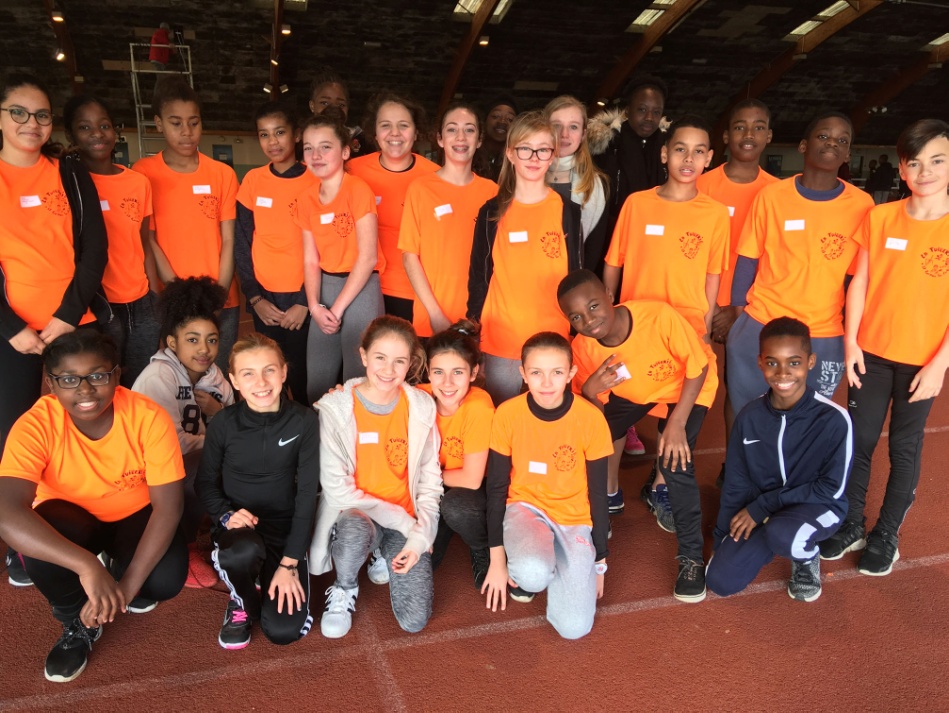 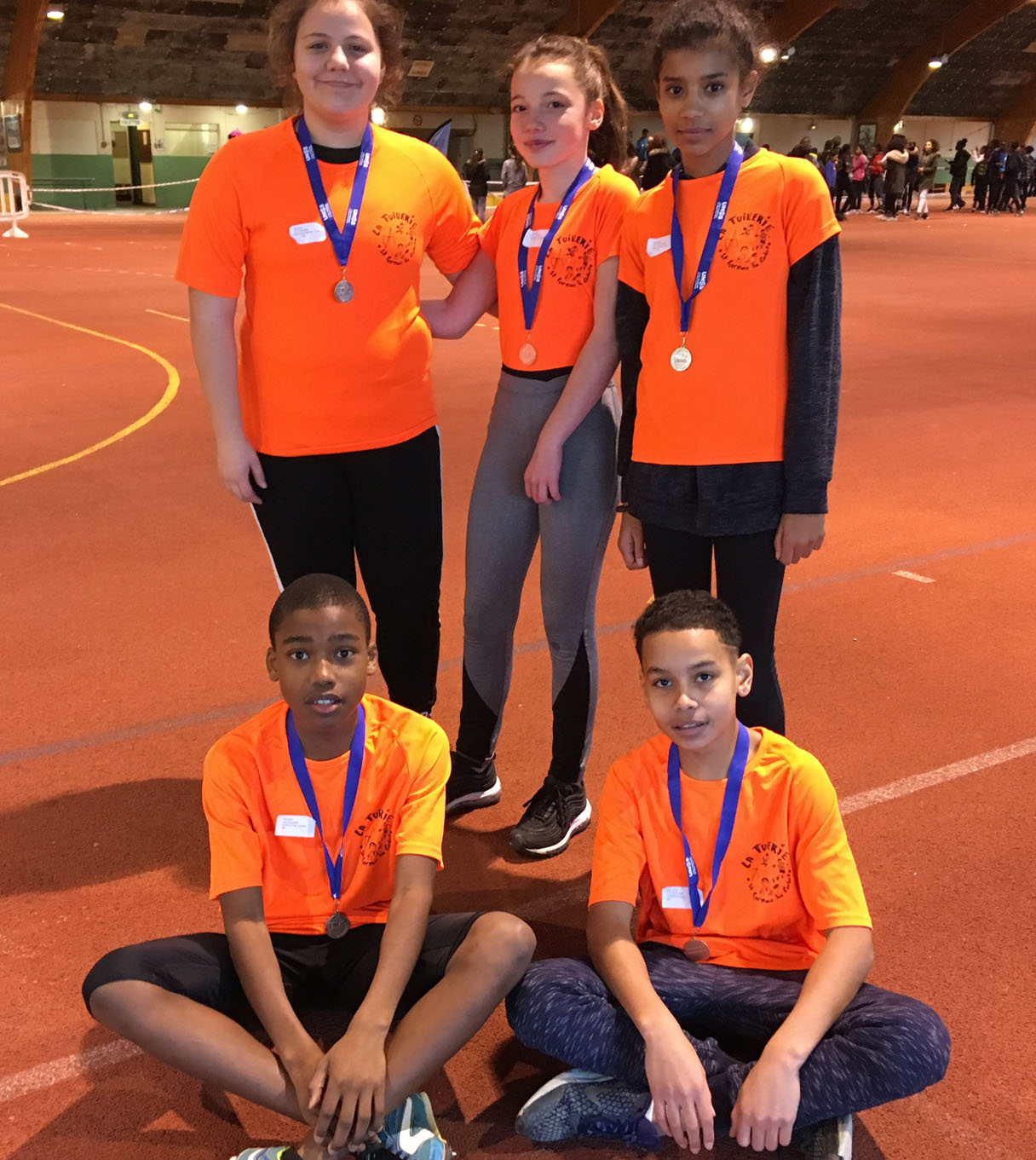     Sarah Créantor,  Sandy Traoré et Yannis Manicord  en saut en hauteur   Swane Bidet  en triple sautnomCatég.Perf.ptsplaceTotalNoa Kotto KottoBG7 ‘’67278°Equipe 1 :97 ptsAïdan MaillotBG7’’72269°Equipe 1 :97 ptsJonathan CréantorBG7’’782511°Equipe 1 :97 ptsHenda JaitehBF8’’371914°Equipe 1 :97 ptsMamoudou TraoréBG7’’882316°Equipe 2 :  85 ptsLohan Gueret BG7’’932219°Equipe 2 :  85 ptsKylian GomezBG7’’992121°Equipe 2 :  85 ptsLana WalterBF8’’471820°Equipe 2 :  85 ptsSarah LestringantBF8’’491822°Lila BardiBF8’’521823°Sarah AllaouiBF8’’721633°Juliette BouroultBF8’’741635°Kelly Jean-CharlesBF8’’861540°Ramy MusungaïBF8’’911542°Liséa Lopez-PalominoBF9’’081348°Louanne KrutulBF9’’201248°Romane Wattincourt    BF9’’271249°Valentine LebretonBF9’’311251°nomCatég.sautperfptsplaceTotal Jonathan CréantorBGHT1.36282°Equipe 1: 97 ptsKylian GomezBGHT1.32263°Equipe 1: 97 ptsNoa Kotto KottoBGHT1.26.234°Equipe 1: 97 ptsSarah AllaouiBFHT1.14202°Equipe 1: 97 ptsAïdan MaillotBGHT1.24225°Equipe 2 : 80 pts Sarah LestringantBFHT1.14203°Equipe 2 : 80 pts Anas El M’TiliBGLG3.652013°Equipe 2 : 80 pts Lohan Gueret BGHT1.18208°Equipe 2 : 80 pts Mamoudou TraoréBGHT1.18189°Equipe 2 : 80 pts Julie FonteneauBFHT1.10188°Henda JaitehBFLG3.17177°Lana WalterBFLG3.121611°Juliette BouroultBFTB7.24154°Ramy MusungaïBFHT1.05149°Inès NgaouloBFHT1.051411°Romane WattincourtBFTB6.82128°Liséa Lopez-PalominoBFLG2.841214°Louanne KrutulBFLG2.681017°Kelly Jean-CharlesBFLG2.621019°Valentine LebretonBFLG2.58920°Lila BardiBFLG2.49822°nomcatégperfptsplaceTotalAnas El M’TiliBG9’’71237°Julie FonteneauBF10’’981811°nomcatégperfptsplaceTotalLiséa Lopez PalominoBF8.11262°Equipe 1 : 96 ptsAnas El M’TiliBG7.70255°Equipe 1 : 96 ptsKelly Jean-CharlesBF6.86208°Equipe 1 : 96 ptsNoa Kotto KottoBG6.792210°Equipe 1 : 96 ptsValentine LebretonBF6.86218°Equipe 1 : 77 ptsKylian GomezBG6.282011°Equipe 1 : 77 ptsJonathan CréantorBG6.081913°Equipe 1 : 77 ptsAïdan MaillotBG5.801715°Equipe 1 : 77 ptsLana Walter BF6.041712°Equipe 1 : 65 ptsSarah LestringantBF5.921713°Equipe 1 : 65 ptsJulie FonteneauBF5.821715°Equipe 1 : 65 ptsMamoudou TraoréBG5.311418°Equipe 1 : 65 ptsSarah AllaouiBF5.711517°Henda JaitehBF5.651518°Inès NgaouloBF5.251222°Louanne KrutulBF4.49828°Lila Bardi BF4.41731°Ramy MusungaïBF4.14632°Romane WattincourtBF3.95435°Juliette Bouroult BF3.53237°